Appendix S2: Study 11 experimental manipulation materials. (i) Ego threat stimulusSecurity Check: Enter three words shown in the image. 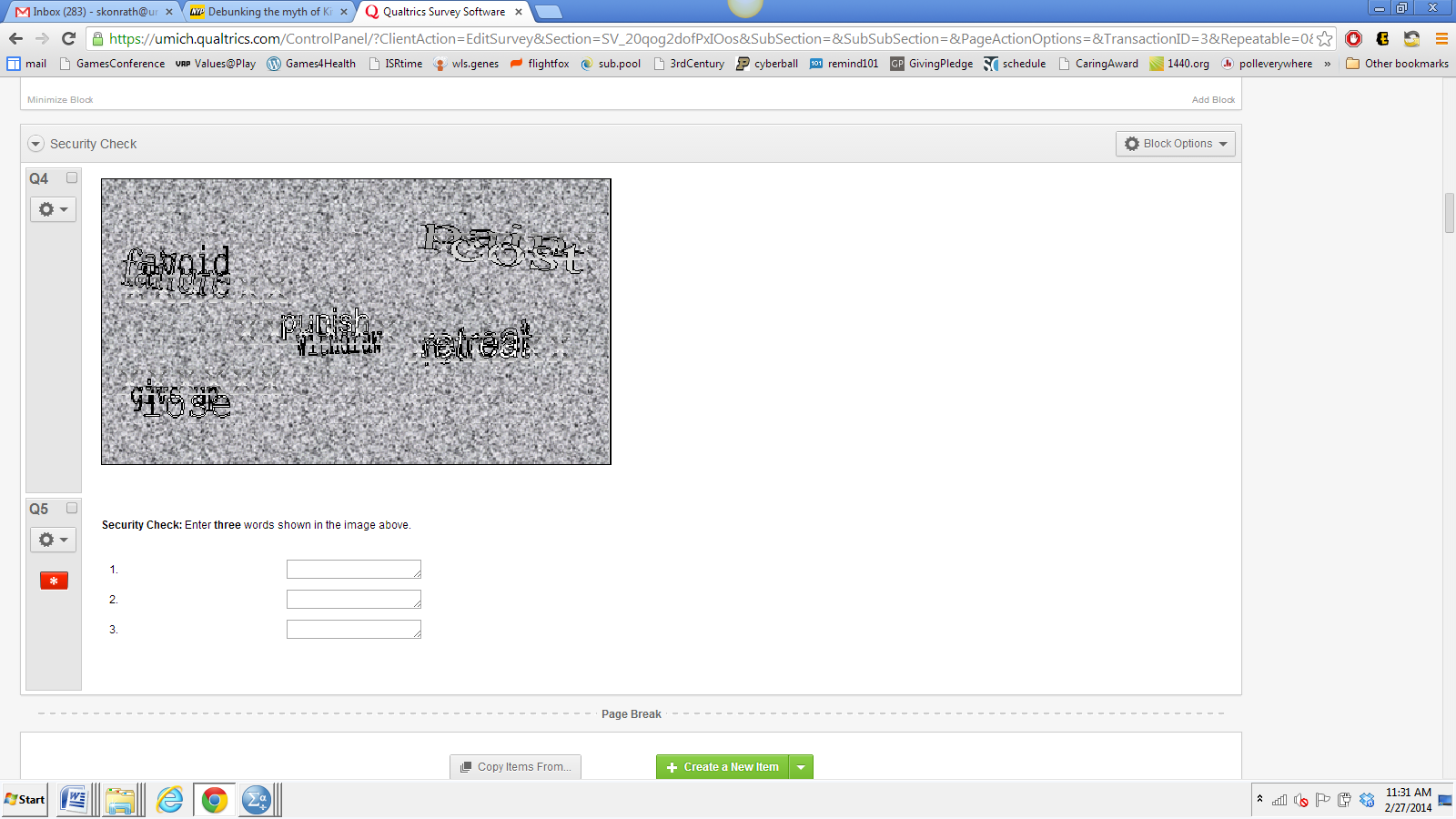 Note: Words present include avoid, failure, give up, lose, punish, withdraw, pain, cost, retreat(ii) Ego boost stimulusSecurity Check: Enter three words shown in the image. 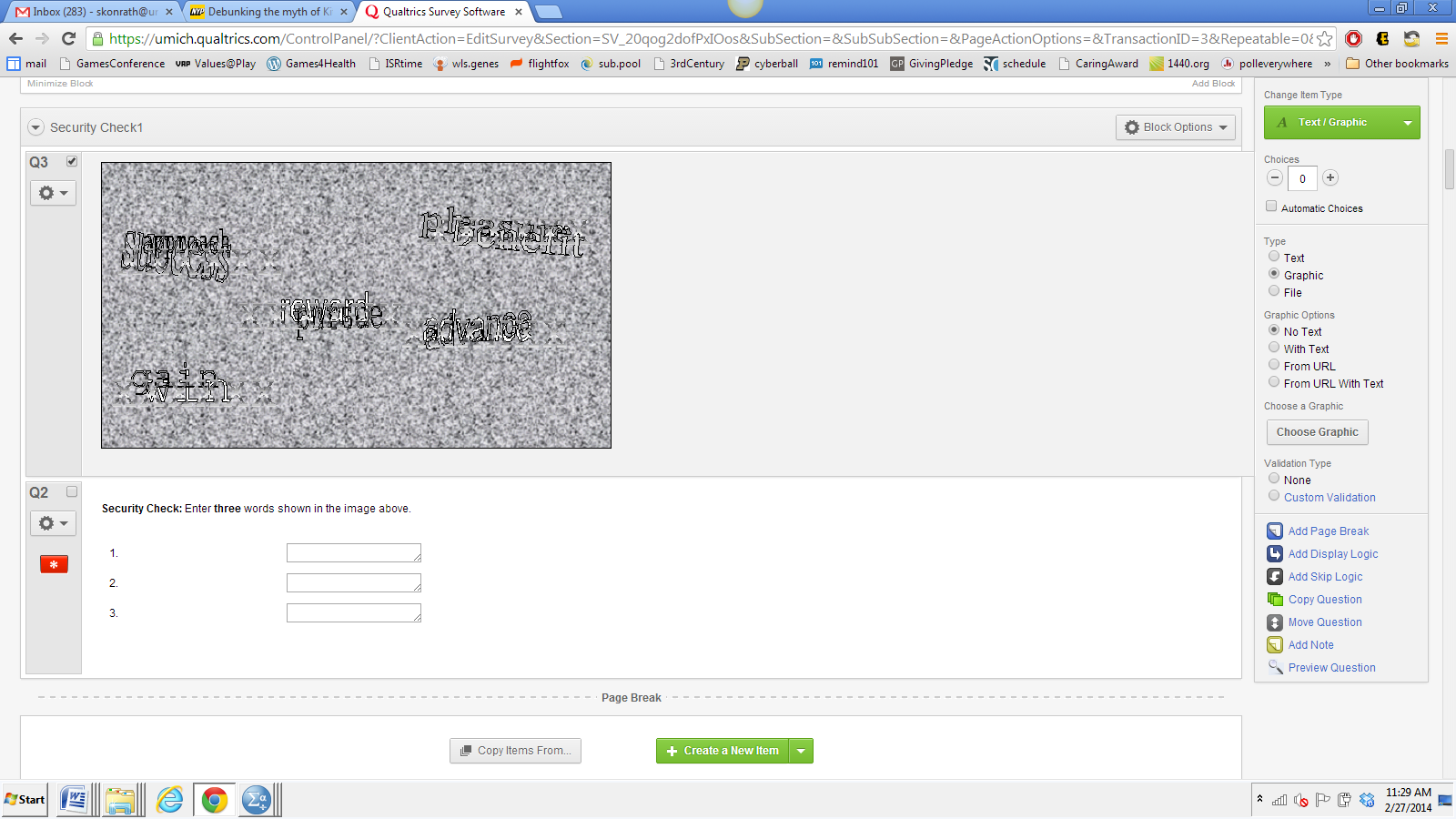 Note: Words present include success, approach, gain, win, reward, pride, pleasure, benefit, advance